ҠАРАР                                                                    РЕШЕНИЕ Об установлении налога на имущество физических лицВ соответствии Налоговым кодексом Российской Федерации, Федеральным законом от 6 октября 2003 г. № 131-ФЗ «Об общих принципах организации местного самоуправления в Российской Федерации», Уставом сельского поселения Писаревский сельсовет муниципального района Шаранский район Республики Башкортостан, Совет сельского поселения Писаревский сельсовет муниципального района Шаранский район Республики Башкортостан,  р е ш и л:1. Ввести на территории сельского поселения Писаревский сельсовет муниципального района Шаранский район Республики Башкортостан налог на имущество физических лиц (далее налог) и установить налоговые ставки.Налогоплательщики, объект налогообложения, налоговая база, порядок определения налоговой базы, налоговый период, налоговые льготы, порядок исчисления и сроки уплаты налога и другие элементы налогообложения определяются главой 32 Налогового кодекса Российской Федерации (далее - Кодекс).2. Установить следующие налоговые ставки по налогу:2.1. 0,2 процента в отношении: 1) жилых домов, частей жилых домов, квартир, частей квартир, комнат;2) объектов незавершенного строительства в случае, если проектируемым назначением таких объектов является жилой дом;3) единых недвижимых комплексов, в состав которых входит хотя бы один жилой дом;4) гаражей и машино-мест, в том числе расположенных в объектах налогообложения, указанных в подпункте 2 пункта 2 статьи 406 Налоговогокодекса Российской Федерации;5) хозяйственных строений или сооружений, площадь каждого из которых не превышает 50 квадратных метров и которые расположены на земельных участках для ведения личного подсобного хозяйства, огородничества, садоводства или индивидуального жилищного строительств.2.2. 2 процента в отношении:1) объектов налогообложения, включенных в перечень, определяемый в соответствии с пунктом 7 статьи 378.2 Налогового кодекса Российской Федерации, а также в отношении объектов налогообложения, предусмотренных абзацем вторым пункта 10 статьи 378.2 Налогового кодекса Российской Федерации;2) объектов налогообложения, кадастровая стоимость каждого из которых превышает 300 млн. рублей.2.3. 0,5 процента в отношении прочих объектов налогообложения.3. Признать утратившим силу решение Совета сельского поселения Писаревский сельсовет муниципального района Шаранский район Республики Башкортостан от 21 ноября 2019 года № 3/24 «Об установлении налога на имущество физических лиц (в редакции решения от 22 июня 2020 года № 8/69)4. Данное решение подлежит обнародованию на информационном стенде в Администрации сельского поселения Писаревский сельсовет муниципального района Шаранский район Республики Башкортостан, размещению в сети общего доступа «Интернет» на официальном сайте сельского поселения Писаревский сельсовет муниципального района Шаранский район Республики Башкортостан http://sp-pisar.ru и публикации в газете «Шаранские просторы».5. Настоящее решение вступает в силу с 1 января 2021 года, но не ранее чем по истечении одного месяца со дня официального опубликования.6. Контроль по выполнению настоящего решения оставляю за собой. Глава сельского поселенияПисаревский сельсовет муниципального района Шаранский район Республики Башкортостан                                                                          Н.Я.Сираевд. Писарево03.11.2020№14/104Башкортостан РеспубликаһыШаран районы муниципаль районыныңписарево ауыл Советыауыл биләмәһе Советы452644, Писарево ауылы, Мэктэп урамы, 11-йорттел.(34769) 2-34-16  email: pisarsss@yandex.ru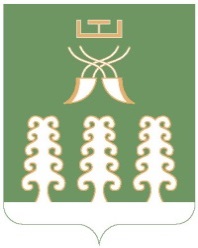 РЕСПУБЛИКА БАШКОРТОСТАНСОВЕТ СЕЛЬСКОГО ПОСЕЛЕНИЯ ПИСАРЕВСКИЙ СЕЛЬСОВЕТ МУНИЦИПАЛЬНОГО РАЙОНАШАРАНСКИЙ РАЙОН452644  д. Писарево, ул. Школьная, 11тел. (34769)  2-34-16 email: pisarsss@yandex.ru